Ce ştim despre Arhimede?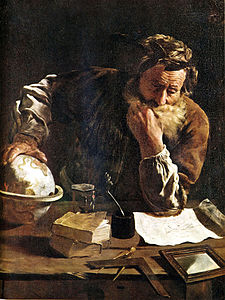 Arhimede este din Siracuza.El, in general, este considerat a fi unul dintre cei mai mari matematicieni ai antichitatii si unul dintre cei mai mari ai tuturor timpurilor.A folosit metoda epuizarii complete pentru a calcula aria unui arc de parabola prin sumarea unei serii infinite,precum si calculul aproximativ al numarului TT cu o acuratete remarcabila pentru acele timpuri. De asemenea a definit spirala care-i poarta numele,formule de calcul a volumelor.Arhimede a murit in timpul asediului Siracuzei cand a fost ucis de un sodat roman.Fata de inventiile sale,scrierile matematice ale lui Arhimede au fost putin cunoscute in antichitate.Matematicienii din Alexandria il cunosteau si l-au citat,dar prima comparatie cuprizantoare despre el nu a fost data in anul 530 dupa Hristos. Cea mai cunoscuta anecdota despre Arhimede ne spune cum a inventat metoda de a determina volumul unui obiect de forma neregulata.Conform cu cele spuse de Vitruvius,o coroana votiva din aur a fost executata pentru un templu al regelui  Hiero al II-lea.Dar la urechile regelui a ajuns zvonul ca,aurarul a furat o parte din aur,inlocuindu-l cu argint.Regele i-a cerut lui Arhimede sa stabileasca cu certitudine daca a fost inselat sa nu.Arhimede trebuia sa rezolve problema fara a distruge coroana,adica topind-o si dandu-i o forma regulata pentru a-i calcula   densitatea.Testul care l-a facut cu coroana,a dovedit ca intr-adevar aurarul folosise o anumita cantitate de argint la fabricarea ei.Acest lucru a fost posibil deoarece apa este incompresibila in conditii normale,deci scufundand coroana,aceasta va dislocui o cantitate de apa egala cu propriul volum.Istoria coroanei de aur nu apare in lucrarile lui Arhimede. Mai mult,metoda practica descrisa a fost pusa sub semnul intrebarii datorita acuratetii extreme cu care trebuia sa fie calculat volumul de apa dislocuit.Posibil ca Arhimede sa se fi gandit mai de graba la o solutie in care sa aplice principiul din hidrostatica cunoscut drept principiul lui Arhimede,pe care l-a descris in tratatul sau despre"Corpurile plutitoare".Acest principiu stipuleaza ca un corp scufundat intr-un fluid,este impins de jos in sus de catre fluid cu  forta egala cu greutatea volumului de fluid dislocuit de acel corp.Folosind acest principiu a putut sa compare densitatea coroanei de aur cu cea a aurului solid,punand balanta coroana de referinta din aur si scufundand apoi balanta in apa.                                           Scoala:Nicolae Titulescu NR:6                                                                                                                                           Autor:Loghin Melisa                                                                                                                                                             Clasa:a v-a A  